ELC Form 2 (Revised 4 Dec 2017)		EXTENSION LOAD CREDIT (ELC) APPLICATION FORMFACULTY INFORMATIONName: ___________________________________________________________________________ 	Sex: [ ]	   1-Male	    2-FemaleSurname /	First Name / Middle InitialCollege/Unit: _________________________________ Inst./Dept./Division: _____________________ Email: _________________Position:    [  ]	1-Instructor*	2-Assistant Prof. 	 3-Associate Prof. 	 4-Full Professor	                   Rank: _________________	                                    *may only be eligible if WITHOUT Study Load CreditNature of Involvement:   [  ]     1-Program Leader       2-Project Leader	3-Others (Specify) _______________________________EXTENSION WORK INFORMATIONProject Title: __________________________________________________________________________________________________ Extension Agenda Theme/Topic: _________________________________________________________________________________Funding Source:	[  ]	1-Personally Funded   2-External Funding 	Name of Funding Institution: _____________________Classification of Funding Institution	[     ]	1-UP Diliman	2-UP System	3-DOST		4-Phil Gov’t (except UP/DOST)					5-NGO		6-Private		7-Others (Please specify)Date Started (DD-MM-YYY): ______________ 		Date of Expected Completion (DD-MM-YYY): ______________ Expected Output: [  ]	1-Final Report	2-Presentation in conference/colloquium	3-Others (Please specify)_______________ELC APPLICATION						ELC TOTAL UNIT/S REQUESTED Type of Application: [  ]   	1-Renewal/Extension*	2-New***For renewal/extension, please attach the following: (1)progress report; and (2) photocopy of previously approved ELC application form** For NEW applications, please attach (1) Extension work capsule proposal; and (2) MOA/contract if fundedAre you also applying for RLC/CWLC for this semester? [  ]   1-No   2-Yes       If yes, please attach a photocopy of your application I certify that all information/data in this form are true to the best of my knowledge.  I understand that a report or proof of output is to be submitted to OVCRD thru OEC at the end of the semester or term for which ELC is granted and at the end of the project period.  I further certify that I have no overdue accountabilities for OVCRD-funded and managed projects.__________________________________________________	     Date: ___________________________ Applicant’s Signature over Printed Name RECOMMENDATION						ELC TOTAL UNIT/S RECOMMENDEDWe certify that we have reviewed this ELC application and that the requested extension load credit/s was/were pre-assigned based on the College/Unit’s approved Extension Work Agenda for the Academic Year. We further certify that this application complies with the College/Unit’s detailed guidelines for extension work and were evaluated by the College Executive Board or equivalent body.____________________________________________		____________________________________________________ Signature over Printed Name of Department Chair			Signature over Printed Name of College Dean/Unit Director  Date:							Date:      ENDORSEMENT/APPROVAL:		   			ELC TOTAL UNIT/S APPROVED________________________		___________________________    			___________________________LENORE P. DELA CRUZ		FIDEL R. NEMENZO, D.Sc. 		    	EVANGELINE C. AMOR, Ph.D.OEC Director		       	Vice-Chancellor for Research and Development		 Vice-Chancellor for Academic AffairsEXTENSION WORK CAPSULE PROPOSAL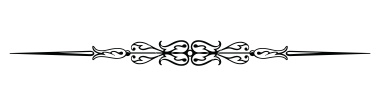 PART 1. 	DETAILS OF THE PROPOSALExtension Project TitleKey Words to Describe Subject Area of Extension Work  (Maximum of 5)Extension Work Agenda Theme or Topic (of the College/Unit) that the project is most associated (Please attach a copy of the updated Extension Agenda approved by the College/Unit for AY 2017-2018)Please state the specific theme/topic in the College/Unit extension work agenda submitted to the OVCRD and how this project will contribute to such.Objectives Please state the general and specific objectives addressed by the proposed extension work.MethodologyDescribe the systematic project design or plan to achieve the desired objectives, specifying the key strategies / components and activities to be undertaken. Please attach the request for the extension work from the partner organization (if applicable).  Work Plan and Schedule of ActivitiesPresent in a GANTT chart the critical activities to be undertaken in chronological order for every major phase of the extension work, e.g.:Preparatory/Conceptualization/Development of ideasProject implementation Report writing/Post-production/Exhibition/DistributionIndicate if there is any plan of getting funding (UP Diliman, UP System, others)Indicate the PERCENT OF WORK ACCOMPLISHED (%) in case of renewal (for the same extension work/project).Expected OutputPlease describe the expected output of the extension work. Output may be any of the following:Final project report Academic Paper Feature article regarding the project Presentation in a national/international forum or conference / colloquiumTraining modules or manualsOthers, please specify PART 2. 	CERTIFICATIONI certify that all information/data in this proposal are true to the best of my knowledge.  I understand that a report or proof of output is to be submitted to OEC at the end of the semester or term for which ELC is granted and at the end of the project period.  I further certify that I have no overdue accountabilities for OVCRD-funded and managed projects.Date Accomplished (DD-MM-YYYY):        /        /Academic Year:                     Semester: Project Phase/Key ActivitiesTimeframe (e.g., Months Covered) Timeframe (e.g., Months Covered) Timeframe (e.g., Months Covered) Timeframe (e.g., Months Covered) Timeframe (e.g., Months Covered) Timeframe (e.g., Months Covered) Project Phase/Key ActivitiesMonth 1Month 2Month 3Month 4Month 5Month 6Signature over Printed NameDate